ФЕДЕРАЛЬНОЕ АГЕНТСТВО ЖЕЛЕЗНОДОРОЖНОГО ТРАНСПОРТА Федеральное государственное бюджетное образовательное учреждение высшего профессионального образования«Петербургский государственный университет путей сообщения Императора Александра I»(ФГБОУ ВПО ПГУПС)Кафедра «Бухгалтерский учет и аудит»РАБОЧАЯ ПРОГРАММАдисциплины«БУХГАЛТЕРСКАЯ (ФИНАНСОВАЯ) ОТЧЕТНОСТЬ» (Б1.В.ОД.9) для направления38.03.01 «Экономика»по профилю«Бухгалтерский учет, анализ и аудит» Форма обучения – очная, заочнаяСанкт-Петербург2016Рабочая программа рассмотрена и обсуждена на заседании кафедры «Бухгалтерский учет и аудит»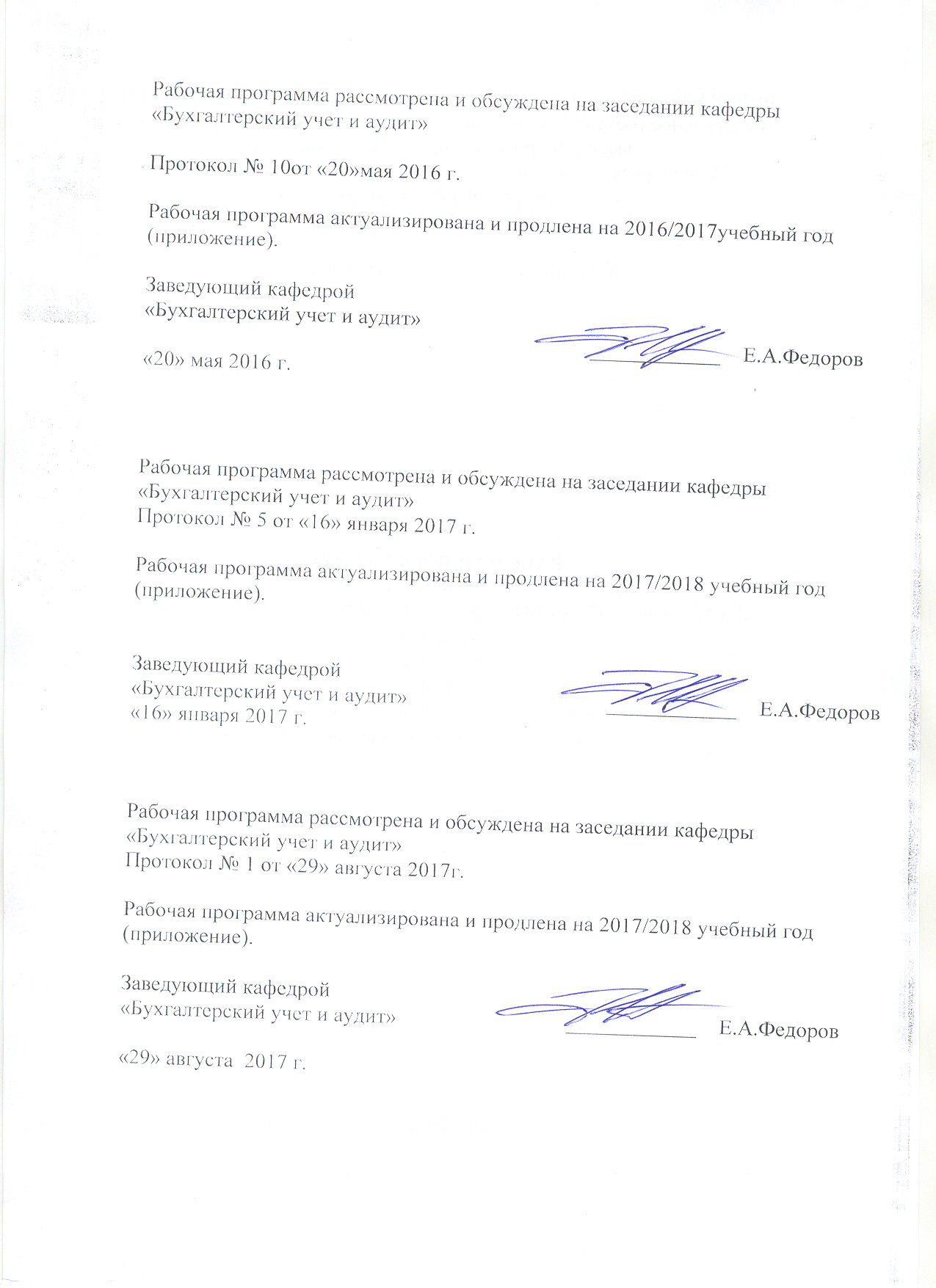 Протокол № 10от «20»мая 2016 г.Рабочая программа актуализирована и продлена на 2016/2017учебный год (приложение).Рабочая программа рассмотрена и обсуждена на заседании кафедры«Бухгалтерский учет и аудит»Протокол № 5 от «16» января 2017 г.Рабочая программа актуализирована и продлена на 2017/2018 учебный год (приложение).Рабочая программа рассмотрена и обсуждена на заседании кафедры«Бухгалтерский учет и аудит»Протокол № 1 от «29» августа 2017г.Рабочая программа актуализирована и продлена на 2017/2018 учебный год (приложение).ЛИСТ СОГЛАСОВАНИЙ 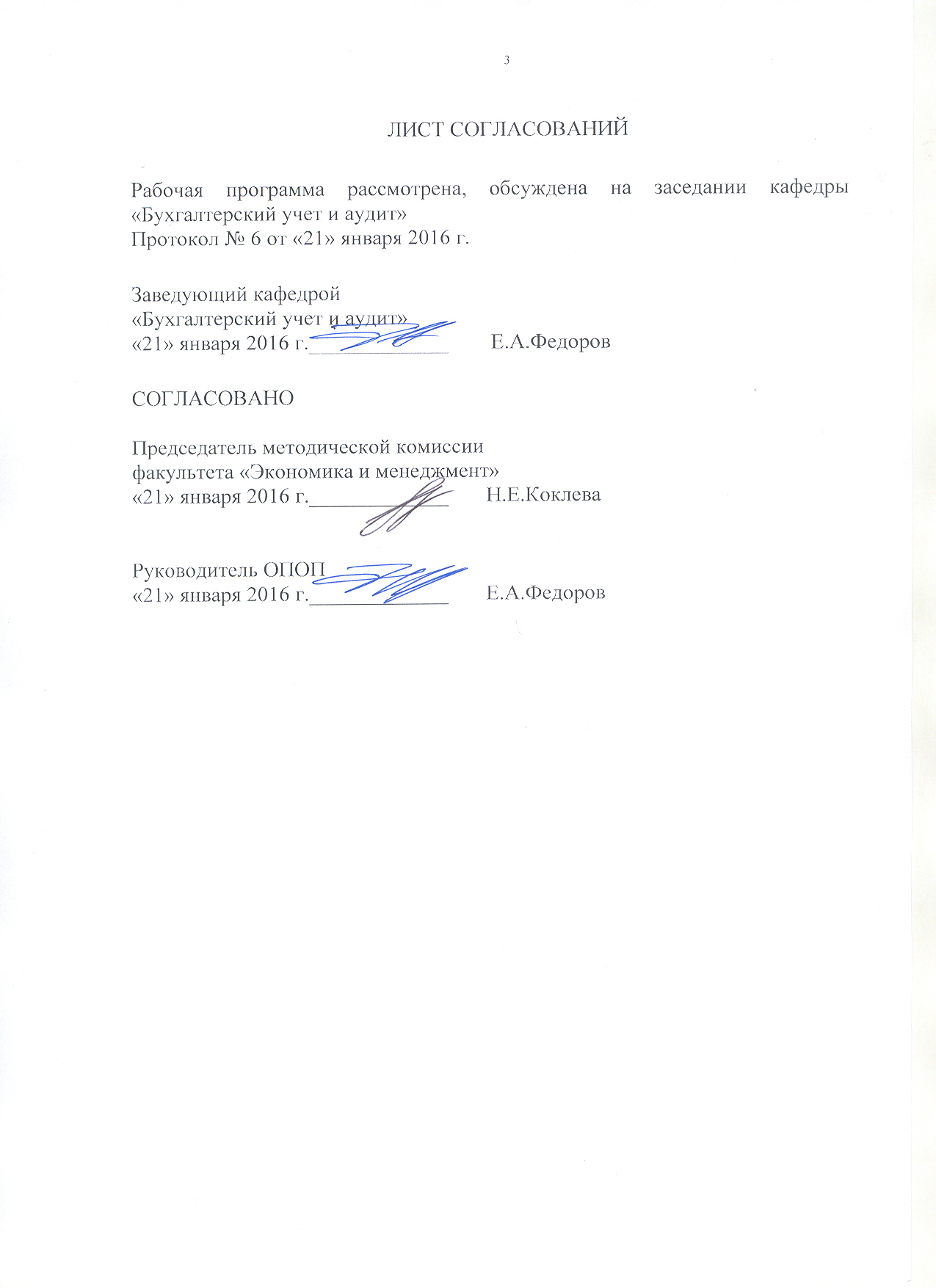 Рабочая программа рассмотрена, обсуждена на заседании кафедры «Бухгалтерский учет и аудит»Протокол №6 от «21» января. Заведующий кафедрой «Бухгалтерский учет и аудит»«21» января 2016 г._____________        Е.А.ФедоровСОГЛАСОВАНОПредседатель методической комиссиифакультета «Экономика и менеджмент»«21» января 2016 г._____________       Н.Е.КоклеваРуководитель ОПОП«21» января 2016 г._____________       Е.А.Федоров1. Цели и задачи дисциплиныРабочая программа составлена в соответствии с ФГОС ВО, утвержденным «12» ноября 2015г., приказ № 1327 по направлению38.03.01 «Экономика», по дисциплине «Бухгалтерская (финансовая) отчетность».Целью изучения дисциплины «Бухгалтерская (финансовая) отчетность» является формирование у обучающихся понимания состава, содержания и назначения бухгалтерской финансовой отчетности в системе бухгалтерского учета и во взаимоотношениях с внешними и внутренними пользователями отчетности.Для достижения поставленной цели решаются следующие задачи:формирование знаний о содержании бухгалтерской (финансовой) отчетности, ее видах и составе;усвоение теоретических основ концепции бухгалтерской отчетности в отечественной и международной практике, ее нормативного регулирования;использование данных бухгалтерского учета хозяйственных операций для составления финансовой отчетности.2. Перечень планируемых результатов обучения по дисциплине, соотнесенных с планируемыми результатами освоения основной профессиональной образовательной программыПланируемыми результатами обучения по дисциплине являются: приобретение знаний, умений, навыков и/или опыта деятельности.В результате освоения дисциплины обучающийся должен:ЗНАТЬ:требования к заполнению форм отчетности;систему сбора, обработки и подготовки информации для составления бухгалтерской отчетности;сущность и особенности формирования финансовой отчетности на предприятиях различных видов деятельности.УМЕТЬ:использовать нормативные правовые документы, регулирующие бухгалтерский учет в процессе составления бухгалтерской отчетности; использовать систему знаний для правильного отражения результатов хозяйственной деятельности в формах бухгалтерской отчетности;использовать данные счетов синтетического и аналитического учета с целью составления достоверной бухгалтерской отчетности;выявлять и исправлять допущенные ошибки в бухгалтерской отчетности;на  основе типовых методик, действующей нормативно-правовой базы и примере конкретных данных составлять полный комплект форм бухгалтерской отчетности.ВЛАДЕТЬ:приемами сбора, анализа и обработки данных, необходимых для составления финансовой отчетности;навыками формирования бухгалтерской (финансовой) отчетности;приемами формирования консолидированной финансовой отчетности группы организаций;навыками участия в совершенствовании и разработке учебно-методического обеспечения по дисциплине.Приобретенные знания, умения, навыки и/или опыт деятельности, характеризующие формирование компетенций, осваиваемые в данной дисциплине, позволяют решать профессиональные задачи, приведенные в соответствующем перечне по видам профессиональной деятельности в п. 2.4 основной профессиональной образовательной программы (ОПОП). Изучение дисциплины направлено на формирование следующих профессиональных компетенций (ПК),соответствующих видам профессиональной деятельности, на которые ориентирована программа бакалавриата:аналитическая, научно-исследовательская деятельность:способностью анализировать и интерпретировать финансовую, бухгалтерскую и иную информацию, содержащуюся в отчетности предприятий различных форм собственности, организаций, ведомств и т.д. и использовать полученные сведения для принятия управленческих решений (ПК-5);учетная деятельность:способностью отражать на счетах бухгалтерского учета результаты хозяйственной деятельности за отчетный период, составлять формы бухгалтерской и статистической отчетности, налоговые декларации (ПК-17).Область профессиональной деятельности обучающихся, освоивших данную дисциплину, приведена в п. 2.1 ОПОП.Объекты профессиональной деятельности обучающихся, освоивших данную дисциплину, приведены в п. 2.2 ОПОП.3. Место дисциплины в структуре основной профессиональной образовательной программыДисциплина «Бухгалтерская (финансовая) отчетность» (Б1.В.ОД.9) относится к вариативной части и является обязательной дисциплиной.4. Объем дисциплины и виды учебной работыДля очной формы обучения: Для заочной формы обучения: 5. Содержание и структура дисциплины5.1 Содержание дисциплины5.2 Разделы дисциплины и виды занятийДля очной формы обучения: Для заочной формы обучения: 6. Перечень учебно-методического обеспечения для самостоятельной работы обучающихся по дисциплине7. Фонд оценочных средств для проведения текущего контроля успеваемости и промежуточной аттестации обучающихся по дисциплинеФонд оценочных средств по дисциплине является неотъемлемой частью рабочей программы и представлен отдельным документом, рассмотренным на заседании кафедры и утвержденным заведующим кафедрой.8. Перечень основной и дополнительной учебной литературы, нормативно-правовой документации и других изданий, необходимых для освоения дисциплины8.1 Перечень основной учебной литературы, необходимой для освоения дисциплины1. Финансовая бухгалтерская отчетность организаций железнодорожного транспорта: учеб. пособие/ Е. А. Федоров [и др.] ; ред. Е. А. Федоров. - М.: УМЦ по образованию на ж.-д. трансп., 2008. - 421 с.2. Ровенских В. А. Бухгалтерская (финансовая) отчетность". [Электронный ресурс] / В. а. Ровенских, И. А. Слабинская. - Москва : Дашков и К, 2014. - З64 с. Режим доступа: http://ibooks.n:/reading.php?productid =З42З57;3. Сорокина, Е.М. Бухгалтерская и финансовая отчетность организаций [Электронный ресурс]: учебное пособие. — Электрон. дан. — М.: Финансы и статистика, 2008. — 191 с. — Режим доступа: http://e.lanbook.com/books/element.php?pl1_id=538488.2 Перечень дополнительной учебной литературы, необходимой для освоения дисциплины1. Широбоков, В.Г. Бухгалтерская (финансовая) отчетность в организациях АПК [Электронный ресурс] : учебник. — Электрон. дан. — М.: Финансы и статистика, 2010. — 145 с. — Режим доступа: http://e.lanbook.com/books/element.php?pl1_id=53822. Бухгалтерская (финансовая) отчетность: методические указания по выполнению курсовой работы/ Е. А. Федоров, Е. А. Сучалкина, В. С. Федорова; ПГУПС, каф. "Бух. учет и аудит". - Санкт-Петербург: ПГУПС, 2013. - 42 с.8.3 Перечень нормативно-правовой документации, необходимой для освоения дисциплины1. О бухгалтерском учете: Федеральный закон от 06 декабря2011г. №402–ФЗ;2. Положение  по ведению бухгалтерского учета и бухгалтерской отчетности в РФ,  утвержденное приказом  МФ РФ от 29.07.98 г. №34 н. (с изменениями и дополнениями);3. Положение по бухгалтерскому учету "Учетная политика организации" ПБУ 1/2008. Утв. приказом Министерства финансов Российской Федерации от 06.10.2008 N 106н;4. Положение по бухгалтерскому учету "Учет договоровстроительного подряда" ПБУ 2/2008. Утв. приказом Министерства финансов Российской Федерации от 24 октября . N 116н;5. Положение по бухгалтерскому учету "Учет активов и обязательств, стоимость которых выражена в иностранной валюте" ПБУ 3/2006. Утв. приказом Министерства финансов Российской Федерации от 27 ноября . N 154н (в ред. приказа Минфина РФ от 25.12.2007 N 147н);6. Положение по бухгалтерскому учету "Бухгалтерская отчетность организации» ПБУ 4/99. Утв. приказом Министерства финансов Российской Федерации от 06.07.99 N 43н (в ред. приказа Минфина РФ от 18.09.2006 N 115н);7. Положение по бухгалтерскому учету  "Учет материально-производственных запасов" ПБУ 5/01. Утв. приказом Министерства финансов Российской Федерации от 09.06.2001 N 44н (в ред. приказов Минфина РФ от 27.11.2006 N 156н, от 26.03.2007 N 26н);8. Положение по бухгалтерскому учету "Учет основных средств" ПБУ 6/01. Утв. приказом Министерства финансов Российской Федерации от 30.03.2001 N 26н (в ред. Приказов Минфина РФ от 18.05.2002 N 45н, от 12.12.2005 N 147н, от 18.09.2006 N 116н, от 27.11.2006 N 156н);9. Положение по бухгалтерскому учету "События после отчетной даты" ПБУ 7/98. Утв. приказом Министерства финансов Российской Федерации от 25 ноября . N 56н (в ред. приказа Минфина РФ от 20.12.2007 N 143н);10. Положение по бухгалтерскому учету "Оценочные обязательства, условные обязательства и условные активы" ПБУ 8/2010. Утв. приказом Министерства финансов Российской Федерации от 13 декабря . N 167н;11. Положение по бухгалтерскому учету "Доходы организации" ПБУ 9/99. Утв. приказом Минфина РФ от 6 мая . N 32н (в ред. приказов Минфина РФ от 30.12.1999 N 107н, от 30.03.2001 N 27н, от 18.09.2006 N 116н, от 27.11.2006 N 156н);12. Положение по бухгалтерскому учету "Расходы организации" ПБУ 10/99 Утв. приказом Минфина России от 6 мая . N ЗЗн (в ред. приказов Минфина РФ от 30.12.1999 N 107н, от 30.03.2001 N 27н, от 18.09.2006 N 116н, от 27.11.2006 N 156н);13. Положение по бухгалтерскому учету "Информация о связанных сторонах" ПБУ 11/2008.  Утв. приказом Министерства финансов Российской Федерации от 29.04.2008 N 48н;14. Положение по бухгалтерскому учету "Информация по сегментам" ПБУ 12/2000. Утв. приказом Министерства финансов Российской Федерации от 27 января . N 11н (в ред. приказа Минфина РФ от 18.09.2006 N 115н);15. Положение по бухгалтерскому учету "Учет государственной помощи" ПБУ 13/2000. Утв. приказом Министерства финансов Российской Федерации от 16 октября . N 92н;16. Положение по бухгалтерскому учету "Учет нематериальных активов" ПБУ 14/2007. Утв. приказом Министерства финансов Российской Федерации от 27.12.2007 N 153н;17. Положение по бухгалтерскому учету "Учет расходов по займам и кредитам" ПБУ 15/2008. Утв. приказом Министерства финансов Российской Федерации от 06.10.2008 N 107н;18. Положение по бухгалтерскому учету "Информация по прекращаемой деятельности" ПБУ 16/02. Утв. приказом Министерства финансов Российской Федерации от 2 июля . N 66н (в ред. приказа Минфина РФ от 18.09.2006 N 116н);19. Положение по бухгалтерскому учету "Учет расходов на научно-исследовательские, опытно-конструкторские и технологические работы" ПБУ 17/02. Утв. приказом Министерства финансов Российской Федерации  от 19 ноября 2002г. №115н;20. Положение по бухгалтерскому учету "Учет расчетов по налогу на прибыль организаций" ПБУ 18/02. Утверждено Приказом Минфина России от 19 ноября . N 114 (в ред. приказа Минфина РФ от 11.02.2008 N 23н);21. Положение по бухгалтерскому учету "Учет финансовых вложений" ПБУ 19/02. Утв. приказом Министерства финансов Российской Федерации от 10.12.2002 N 126н (в ред. приказов Минфина РФ от 18.09.2006 N 116н, от 27.11.2006 N 156н);22. Положение по бухгалтерскому учету "Информация об участии в совместной деятельности" ПБУ 20/03. Утв. приказом Министерства финансов Российской Федерации от 24 ноября . N 105н(в ред. Приказа Минфина РФ от 18.09.2006 N 116н);23. Положение по бухгалтерскому учету "Изменения оценочных значений" ПБУ 21/2008. Утв. приказом Министерства финансов Российской Федерации от 06.10.2008 N 106н;24. Положение по бухгалтерскому учету "Исправление ошибок в бухгалтерском учете и отчетности" ПБУ 22/2010.Утв. приказом Министерства финансов Российской Федерации от28июня 2010г. №63н;25. Положение по бухгалтерскому учету ПБУ 23/2010 « Отчет о движении  денежных средств» Утв. приказом Министерства финансов Российской Федерации от 2 февраля 2011г.  №11н;26. Методические указания по инвентаризации имущества и финансовых обязательств. Утв. приказом Министерства финансов РФ от 13 июня 1995г. №49;27.О формах бухгалтерской отчетности организаций. Утв. приказом Министерства финансов Российской Федерации от 2 июля 2010. №66н;28. Федеральный закон от 27.07.2010 N 208-ФЗ(ред. от 04.11.2014)"О консолидированной финансовой отчетности";8.4 Другие издания, необходимые для освоения дисциплины1. Бухгалтерская (финансовая) отчетность : учеб. пособие : гриф УМО / Е. Н. Домбровская. – М. : ИНФРА-М, 2012. – 278 с.;2. Зарицкий А.Е., Зарицкий А.Е. Бухгалтерская финансовая отчетность. – М.: АСТ, 2011. – 160с.;3. Соколова Н.А., Томшинская  И.Н. Бухгалтерская финансовая отчетность. Экспресс курс.- СПБ.: Питер, 2011. – 240с.;4. Бухгалтерская (финансовая) отчетность : учеб. / ред. : В. Д. Новодворский. - 2-е изд., испр. - М. : Омега-Л, 2010. - 608 с.;5. Сорокина Е.М. Бухгалтерская и финансовая отчетность организаций [Текст] : учеб. пособие / Е. М. Сорокина. - М. : Финансы и статистика, 2006. - 192 с.;6. Бойко, Е. А. Бухгалтерская (финансовая) отчетность [Текст] : для студентов вузов / Е. А. Бойко, П. Е. Шумилин ; ред. : И. Н. Богатая. - Ростов н/Д : Феникс, 2005. - 218 с. 7. Камышанов П.И. Бухгалтерская (финансовая) отчетность: составление и анализ/ П. И. Камышанов, А. П. Камышанов. - 2-е изд., испр. и доп. - М.: Омега-Л, 2005. - 214 с.9. Перечень ресурсов информационно-телекоммуникационной сети «Интернет», необходимых для освоения дисциплиныИнформационно правовой портал Гарант [Электронный ресурс]. Режим доступа:    http:// www.garant.ru/, свободный. — Загл. с экранаКонсультант плюс. Правовой сервер [Электронный ресурс]. Режим доступа: http://www.consultant.ru/, свободный. — Загл. с экрана.Российская газета   - официальное издание для документов Правительства РФ [Электронный ресурс]. Режим доступа: http://www.rg.ru, свободный. — Загл. с экрана.Электронная библиотека экономической и деловой литературы [Электронный ресурс]. Режим доступа: http://www.aup.ru/library/, свободный. — Загл. с экрана.Электронно-библиотечная система ibooks.ru [Электронный ресурс]. Режим доступа: http://ibooks.ru/ — Загл. с экрана.Электронно-библиотечная система ЛАНЬ [Электронный ресурс]. Режим доступа: https://e.lanbook.com/books — Загл. с экрана.Личный кабинет обучающегося и электронная информационно-образовательная среда [Электронный ресурс]. Режим доступа:  http://sdo.pgups.ru (для доступа к полнотекстовым документам требуется авторизация).  10. Методические указания для обучающихся по освоению дисциплиныПорядок изучения дисциплины следующий:Освоение разделов дисциплины производится в порядке, приведенном в разделе 5 «Содержание и структура дисциплины». Обучающийся должен освоить все разделы дисциплины с помощью учебно-методического обеспечения, приведенного в разделах 6, 8 и 9 рабочей программы. Для формирования компетенций обучающийся должен представить выполненные типовые контрольные задания или иные материалы, необходимые для оценки знаний, умений, навыков и (или) опыта деятельности, предусмотренные текущим контролем (см. фонд оценочных средств по дисциплине).По итогам текущего контроля по дисциплине, обучающийся должен пройти промежуточную аттестацию (см. фонд оценочных средств по дисциплине).11. Перечень информационных технологий, используемых при осуществлении образовательного процесса по дисциплине, включая перечень программного обеспечения и информационных справочных системПеречень информационных технологий, используемых при осуществлении образовательного процесса по дисциплине:технические средства (компьютерная техника, наборы демонстрационного оборудования);методы обучения с использованием информационных технологий (демонстрация мультимедийных материалов);личный кабинет обучающегося и электронная информационно-образовательная среда [Электронный ресурс]. Режим доступа: http://sdo.pgups.ru (для доступа к полнотекстовым документам требуется авторизация);интернет-сервисы и электронные ресурсы согласно п. 9 рабочей программы;программное обеспечение:Дисциплина обеспечена необходимым комплектом лицензионного программного обеспечения, установленного на технических средствах, размещенных в специальных помещениях и помещениях для самостоятельной работы: операционная система Microsoft Windows 7;Microsoft Word 2010;Microsoft Excel 2010;Microsoft PowerPoint 2010;12. Описание материально-технической базы, необходимой для осуществления образовательного процесса по дисциплинеМатериально-техническая база, необходимая для осуществления образовательного процесса по дисциплине включает в свой состав специальные помещения:учебные аудитории для проведения занятий лекционного типа, занятий семинарского типа, курсового проектирования (выполнения курсовых работ), групповых и индивидуальных консультаций, текущего контроля и промежуточной аттестации, помещения для самостоятельной работы;помещения для хранения и профилактического обслуживания учебного оборудования. 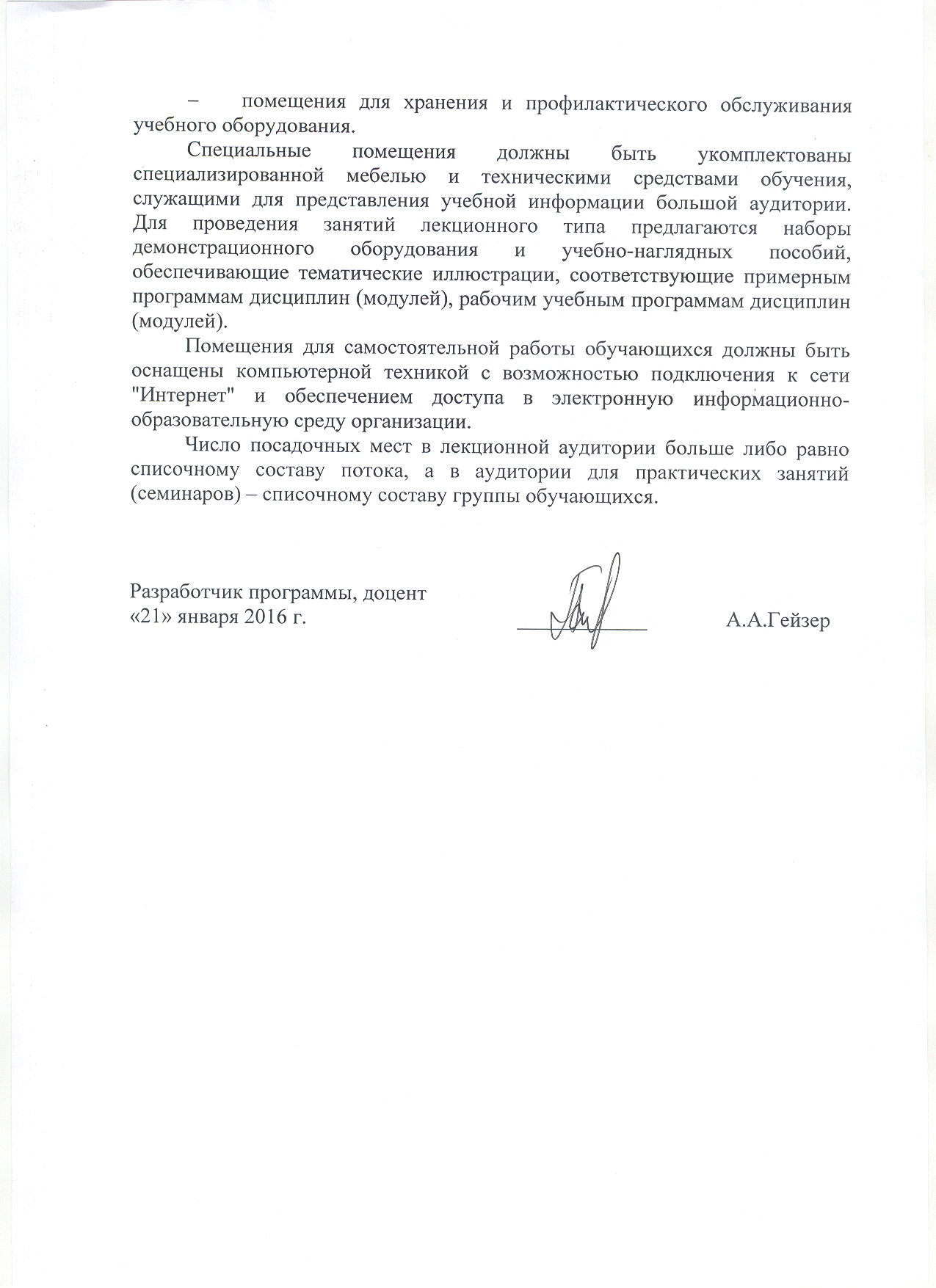 Специальные помещения должны быть укомплектованы специализированной мебелью и техническими средствами обучения, служащими для представления учебной информации большой аудитории. Для проведения занятий лекционного типа предлагаются наборы демонстрационного оборудования и учебно-наглядных пособий, обеспечивающие тематические иллюстрации, соответствующие примерным программам дисциплин (модулей), рабочим учебным программам дисциплин (модулей).Помещения для самостоятельной работы обучающихся должны быть оснащены компьютерной техникой с возможностью подключения к сети "Интернет" и обеспечением доступа в электронную информационно-образовательную среду организации.Число посадочных мест в лекционной аудитории больше либо равно списочному составу потока, а в аудитории для практических занятий (семинаров) – списочному составу группы обучающихся.Заведующий кафедрой«Бухгалтерский учет и аудит»____________Е.А.Федоров«20» мая 2016 г.Заведующий кафедрой«Бухгалтерский учет и аудит»____________Е.А.Федоров«16» января 2017 г.Заведующий кафедрой«Бухгалтерский учет и аудит»____________Е.А.Федоров«29» августа  2017 г.Вид учебной работыВсего часовСеместрВид учебной работыВсего часов6Контактная работа (по видам учебных занятий)В том числе:лекции (Л)практические занятия (ПЗ)лабораторные работы (ЛР)503416-503416-Самостоятельная работа (СРС) (всего)4040Контроль5454Форма контроля знанийЭ/КПЭ/КПОбщая трудоемкость: час / з.е.144/4144/4Вид учебной работыВсего часовКурсВид учебной работыВсего часов4Контактная работа (по видам учебных занятий)В том числе:лекции (Л)практические занятия (ПЗ)лабораторные работы (ЛР)14104-14104-Самостоятельная работа (СРС) (всего)121121Контроль99Форма контроля знанийЭ/КПЭ/КПОбщая трудоемкость: час / з.е.144/4144/4№ п/пНаименование раздела дисциплиныСодержание раздела1Бухгалтерская (финансовая) отчетность, ее сущность и содержаниеБухгалтерская (финансовая) отчетность как завершающий этап учетного процесса. Понятие бухгалтерской (финансовой) отчетности. Пользователи отчетности. Цели и задачи отчетности. Качественные характеристики отчетности.  Нормативное регулирование бухгалтерской отчетности в РФ. Отчетный период. Виды бухгалтерской отчетности. Состав бухгалтерской отчетности. Основные формы отчетности. Возможность организации самостоятельной разработки форм бухгалтерской отчетности.2Бухгалтерский балансБухгалтерский баланс – основной документ бухгалтерской (финансовой) отчетности. Виды бухгалтерских балансов. Построение бухгалтерского баланса. Правила оценки статей баланса, содержание статей баланса. Техника составления бухгалтерского баланса.3Отчет о финансовых результатахОтчет о прибылях и убытках как связующее звено между  бухгалтерскими балансами сопредельных отчетных периодов. Промежуточные и окончательные итоги отчета. Подготовка отчетных регистров к составлению отчета о прибылях и убытках. Прибыли и убытки от обычных видов деятельности. Финансовые результаты от прочих видов деятельности. Взаимосвязь отчета о прибылях и убытках с налоговыми расчетами. Нераспределенная прибыль (убыток) отчетного года.4Отчет об изменениях капиталаОтчет об изменениях капитала как отражение прироста и использования в отчетном году всех составляющих собственных средств организации. Подготовка учетных регистров к составлению отчета об изменениях капитала. Структура действующего отчета. Характеристика и порядок заполнения разделов. Балансовый принцип заполнения основных разделов. Взаимосвязь Бухгалтерского баланса и отчета об изменениях капитала.5Отчет о движении денежных средствОтчет о движении денежных средств как отражение движения всех потоков денежных средств организации. Подготовка учетных регистров к составлению отчета о движении денежных средств. Структура отчета. Характеристика  разделов и порядок их заполнения. Взаимосвязь Бухгалтерского баланса и отчета о движении денежных средств.6Пояснения к финансовым отчетам и их содержаниеНазначение пояснений. Содержание и возможная структура (табличная, текстовая) пояснений.7Консолидированная отчетностьПонятие сводной и консолидированной отчетности. Методы составления  консолидированной отчетности8Отчетность по сегментам деятельностиПонятие «информации по сегментам». Деление «информации по сегментам» на операционный и географический сегменты и их понятие. Условия включения информации по сегментам в бухгалтерскую отчетность№ п/пНаименование раздела дисциплиныЛПЗЛРСРС1Бухгалтерская (финансовая) отчетность, ее сущность и содержание42-42Бухгалтерский баланс62-63Отчет о финансовых результатах62-64Отчет об изменениях капитала42-45Отчет о движении денежных средств42-46Пояснения к финансовым отчетам и их содержание42-67Консолидированная отчетность42-68Отчетность по сегментам деятельности 22-4ИтогоИтого341640№ п/пНаименование раздела дисциплиныЛПЗЛРСРС1Бухгалтерская (финансовая) отчетность, ее сущность и содержание1-122Бухгалтерский баланс21183Отчет о финансовых результатах21184Отчет об изменениях капитала1145Отчет о движении денежных средств11146Пояснения к финансовым отчетам и их содержание1-147Консолидированная отчетность11178Отчетность по сегментам деятельности1-14ИтогоИтого104121№п/пНаименование раздела дисциплиныПеречень учебно-методического обеспечения1Бухгалтерская (финансовая) отчетность, ее сущность и содержаниеО бухгалтерском учете: Федеральный закон от 06  декабря 2011г. №402–ФЗ;Положение  по ведению бухгалтерского учета и бухгалтерской отчетности в РФ,  утвержденное приказом  МФ РФ от 29.07.98 г. №34 н. (с изменениями и дополнениями);О формах бухгалтерской отчетности организаций. Утв. приказом Министерства финансов Российской Федерации от 2 июля 2010. №66н;http://www.consultant.ru/ — официальный сайт компании «КонсультантПлюс» — общероссийская сеть распространения правовой информации2Бухгалтерский балансПоложение по бухгалтерскому учету "Бухгалтерская отчетность организации ПБУ 4/99. Утв. приказом Министерства финансов Российской Федерации от 06.07.99 N 43н (в ред. приказа Минфина РФ от 18.09.2006 N 115н);http://www.consultant.ru/ — официальный сайт компании «КонсультантПлюс» — общероссийская сеть распространения правовой информации3Отчет о финансовых результатахПоложение по бухгалтерскому учету "Доходы организации" ПБУ 9/99. Утв. приказом Минфина РФ от 6 мая . N 32н (в ред. приказов Минфина РФ от 30.12.1999 N 107н, от 30.03.2001 N 27н, от 18.09.2006 N 116н, от 27.11.2006 N 156н);Положение по бухгалтерскому учету "Расходы организации" ПБУ 10/99 Утв. приказом Минфина России от 6 мая . N ЗЗн (в ред. приказов Минфина РФ от 30.12.1999 N 107н, от 30.03.2001 N 27н, от 18.09.2006 N 116н, от 27.11.2006 N 156н)http://www.consultant.ru/ — официальный сайт компании «КонсультантПлюс» — общероссийская сеть распространения правовой информации4Отчет об изменениях капиталаПоложение по бухгалтерскому учету "Оценочные обязательства, условные обязательства и условные активы" ПБУ 8/2010. Утв. приказом Министерства финансов Российской Федерации от 13 декабря . N 167н;http://www.consultant.ru/ — официальный сайт компании «КонсультантПлюс» — общероссийская сеть распространения правовой информации5Отчет о движении денежных средствПоложение по бухгалтерскому учету ПБУ 23/2010 « Отчет о движении  денежных средств» Утв. приказом Министерства финансов Российской Федерации от 2 февраля 2011г.  №11н;http://www.consultant.ru/ — официальный сайт компании «КонсультантПлюс» — общероссийская сеть распространения правовой информации6Пояснения к финансовым отчетам и их содержаниеПоложение по бухгалтерскому учету "Учетная политика организации" ПБУ 1/2008. Утв. приказом Министерства финансов Российской Федерации от 06.10.2008 N 106н;http://www.consultant.ru/ — официальный сайт компании «КонсультантПлюс» — общероссийская сеть распространения правовой информации7Консолидированная отчетностьФедеральный закон от 27.07.2010 N 208-ФЗ(ред. от 04.11.2014)"О консолидированной финансовой отчетности";http://www.consultant.ru/ — официальный сайт компании «КонсультантПлюс» — общероссийская сеть распространения правовой информации8Отчетность по сегментам деятельностиПоложение по бухгалтерскому учету "Информация по сегментам" ПБУ 12/2000. Утв. приказом Министерства финансов Российской Федерации от 27 января . N 11н (в ред. приказа Минфина РФ от 18.09.2006 N 115н);http://www.consultant.ru/ — официальный сайт компании «КонсультантПлюс» — общероссийская сеть распространения правовой информацииРазработчик программы, доцент«21» января 2016 г.____________А.А.Гейзер